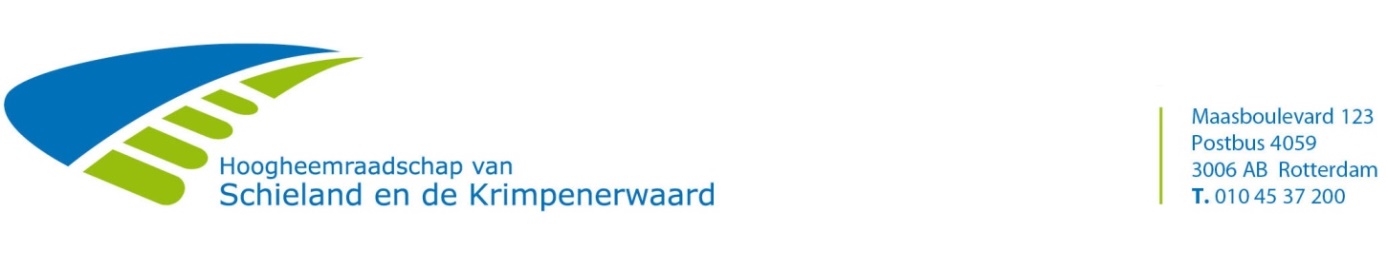 Bijlage 3: 	Aanvraagformulier tot vaststelling van een bijdrage voor het aanleggen van natuurvriendelijke oevers(Formulier behorende bij de Subsidieregeling Natuurvriendelijke oevers)Gegevens aanvragerNaam	: 	Adres	: 	Postcode	: 	Plaats	: 	Naam contactpersoon	: 	Functie contactpersoon	: 	Telefoonnummer	: 	Door het hoogheemraadschap van Schieland en de Krimpenerwaard is in de brief d.d. ………………………… (invullen) met kenmerk ………………………… (invullen) een bijdrage toegezegd aan het aanleggen van een natuurvriendelijke oever. Met deze aanvraag meldt de aanvrager dat de werkzaamheden zijn uitgevoerd en verzoekt de aanvrager de bijdrage definitief vast te stellen.Gegevens projectNaam project
	Definitieve startdatum project: 	
Definitieve opleveringsdatum project: 	Locatie (woonkern, straat, kadastraal nummer):
	Nummer en vaststellingsdatum van de watervergunning:
	
Is het project uitgevoerd conform de eerder ingediende en door het hoogheemraadschap goedgekeurde aanvraag voor verlening van een bijdrage voor het aanleggen van een natuurvriendelijke oever? 	(Overzicht van eventuele wijzigingen ten opzichte van het oorspronkelijke plan in de vorm van een tekening en een eventuele begeleidende tekst meesturen met dit formulier).Voeg foto’s bij van de gerealiseerde natuurvriendelijke oeverProjectkostenDe werkelijk met de aanleg van de natuurvriendelijke oever(s) verband houdende kosten van het project bedragen:Voorbereidingskosten: €	Kosten van aanleg: €	Kosten van een eventuele afrastering: €	
Totale projectkosten bedragen: €………………………………………………………………………………………….(Eindafrekening(en)en kostenspecificatie met dit formulier meesturen)OndertekeningOndergetekende verklaart als daartoe bevoegd persoon dit formulier en de daarbij behorende bescheiden, te weten 	 bijlage(n), naar waarheid te hebben ingevuld.Plaats:		Datum:		Handtekening:Naam en functie (in blokletters):		Dit aanvraagformulier verzenden naar:Hoogheemraadschap van Schieland en de KrimpenerwaardAfdeling PubliekszakenPostbus 40593006 AB RotterdamOf naar:vergunningen@hhsk.nlBij dit formulier gevoegde bijlagen (aantal:	) betreffen:1.	Eindafrekening2. 	Foto’s van de aangelegde oever3.		4. 		5.		